IB Physics16 A-D Group QuizName					Show your work, and circle your answers and use sig figs to receive full credit.         - Inverse square force laws1. What is the force of attraction between a -10.1 μC charge and a +34.1 μC charge if their centers are 67.0 cm apart?  Is it a force of attraction or repulsion?2. At what distance is the force of repulsion between a 2.00 C charge and a 3.00 C charge equal to 4.45 N (1 pound of force, or 16 ounces of force)3. What is the force of gravity between a 23.0 kg object on the surface of the moon.  The moon has a mass of 7.35x1022 kg, and a radius of 1.738x106 m.4. 450. Kg wrecking ball experiences a force of attraction of 6.30x10-10 N to a metal sphere that is 15.0 m away.  What is the mass of the sphere?5. Two point masses have a force of attraction of 2.30x10-12 N when they are separated by 56.0 cm.  What is their separation if the force of attraction is 5.80x10-12 N?6. Two point charges have a force of repulsion of 45.3 N when they are 2.30 m separated.  What is the force of repulsion if they are separated by only 1.25 m?  7. Two point charges attract each other with a force of 1.40 N when they are 2.20 m apart.  How far apart are they if the force of attraction is 5.60 N?8. Find the net force and direction on masses A, B and C: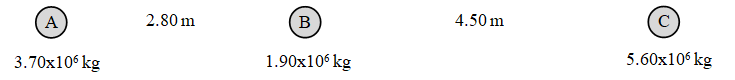 A = 		B = 		C = 		9. Find the net force and direction on charges A, B and C: 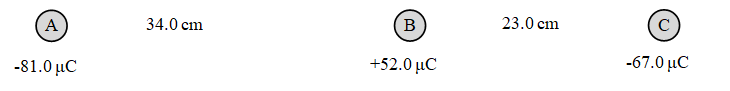 A = 		B = 		C = 		10.  Each grid line is a meter. Charge A is -430. µC, and charge B is +120. µC, and C is +780. µC.  Calculate the force on charge C.  Draw the force vector and label its magnitude and direction.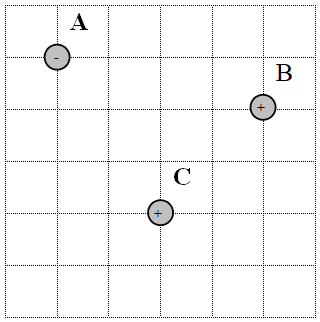 11.  Each grid line is a meter. Mass A is 1.20x106 kg, and mass B is 3.10x106 kg, and C is 6.80x106 kg.  Calculate the force on mass A.  Draw the force vector and label its magnitude and direction.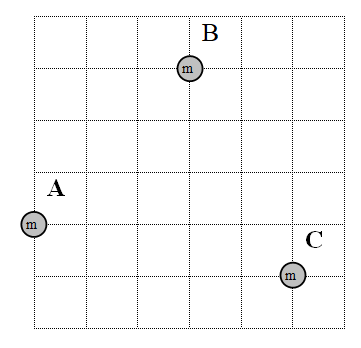 